Til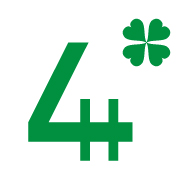 Medlemmer av fylkesstyreneMedlemmer av klubbstyrene og klubbrådgivereMedlemmer av alumnklubben4H-gård(ene) i fylketAnsatte i fylketFraValgkomiteen i 4H _______	Sted, datoNominasjoner til valgkomiteen i 4H _____Valgkomiteen vil oppfordre alle engasjerte i fylket til å nominere kandidater til de verv som skal dekkes opp gjennom valgene på årsmøtet/landsmøtet. Vervene som valgkomiteen skal levere innstilling til er ordfører, varaordfører, leder for …………styret, styremedlem, vara-styremedlem, nye medlemmer til valgkomite. Valgkomiteen vil blant annet vurdere kandidatene etter disse forholdene: geografi, erfaringsbakgrunn, kjønn, alder, kompetanse.Valgkomiteen må ha nominasjonene innen ……………. 20xx. Valgkomiteen tar gjerne imot tips om personer som ikke har 4H bakgrunn, men som har interesse for 4H og 4H sin betydning.Arbeidet i ………..styret går ut på å styre organisasjonen 4H i fylket ut fra organisasjonens lover og vedtak fattet i 4H Norges landsmøte og fylkets årsmøte.Forslag sendes inn til valgkomiteens leder, via spørreskjema fra nettsiden eller via e-post.Med vennlig hilsen4H ______ valgkomite_____________________Valgkomiteens lederValgt på årsmøtet i 20xxValgkomite:Leder: Eks: leders navn, telefon og mailadresseMedlem:Medlem:1.varamedlem:2.varamedlem:3.Varamedlem:Ordfører: Varaordfører: Leder i fylkesstyret:Eks: Navn, klubb/fylke. Mobil, mail, Styremedlem: Styremedlem: Styremedlem: Styremedlem: 1.varamedlem 2.varamedlem 3.varamedlem 